 Healthy Hearts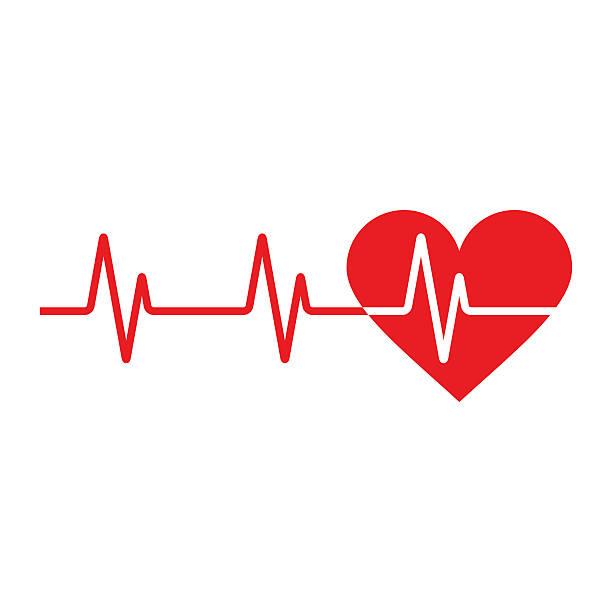 Directions:  “x” the activities that you have completed.  On Friday, count how many activities you have completed and either send me the number or a picture of your sheet with your name and grade to my email snevius@corpuschristisaints.org
Activity Sheet Rules: The activity is used to provide children with a way to keep track of the things they are doing that relate to healthy active living.Please check with your parents before doing any of the activities. At the end of the week, count the number of activities that you did during the week and send it to Mrs. Nevius via her school email.Name:Grade:   Go jogging 5 minutesDo 25 squatsplay catch with a friend 10 minutes Eat 1 apple Roller blade 10 minutesDo 50 tuck jumpsTeam Sport GameTeam Sport PracticeSwing on swing set 10 minutesRide your bike for 20 minutesGive mom or dad a hugsay good morning to everyone in your familyPlay with a hula hoop 15 minutesPlay a tag game for 15 minutesDo 50 jumping jacksRun or walk a mileHelp sweep grass/leaves from the drivewayjump as high as you can 10 timesDribble a basketball 10 minutesShoot a basketball 15 minutesgo for a walk with a family memberJump rope 5 minutesgo roller skating 20 minutesPlay with a toy with a family memberDance to music 10 minutesPlay catch with mom or dadPractice your favorite sport outsideClean your bedroomDo 20 curl upsDo a family run, walk, or bikeJump on a pogo stick 10 minuteseat a piece of fruit every day for a weekDo 20 push upsDribble a soccer ball 10 minutespractice juggling 10 minutesStand and jump as far as you can 5 timesBounce a ball 50 timesrun as fast as you can 50 feet 5 timesAsk mom or dad how their day wentHike a mountain or hill 15 timesWalk like a seal 20 feet 3 timesStand/reach your toes for 20 seconds 3 timesPlay kickball with familyPlay baseball/softball with a family member.Sit and reach your toes 20 seconds 3 timesTry a sport you never played beforeDo 15 standing squats 2 timesEat carrots and broccoli in the same dayDo 15 wall push upsRead a story before bedTake your pet/dog for a walkPlay a game from PE classPlay in the yard 30 minutesGet 8 hours of sleep 2 nights in a rowDo 20 sit upsHop on one foot then the other 20 timesBalance on each foot for 20 seconds 3 timesDo bicep curls 30 times each armEat breakfast each day for a weekSkip around your home/outside 5 timesGo outside and playDo 40 step ups, use your stairs or stepsPerform 20 mountain climbersWalk like a crab 20 feet 2 timesPlay football catch with a family memberGo swimming at a supervised pool or beachWatch TV for only one hour in a dayPlay a board game with your familyEmail Mrs. NeviusBridge 10 seconds 2 timesYour choice:Do a video from Mrs. Nevius’ websiteYour choice: Make 20 basketball shots Spend 10 minutes stretching 